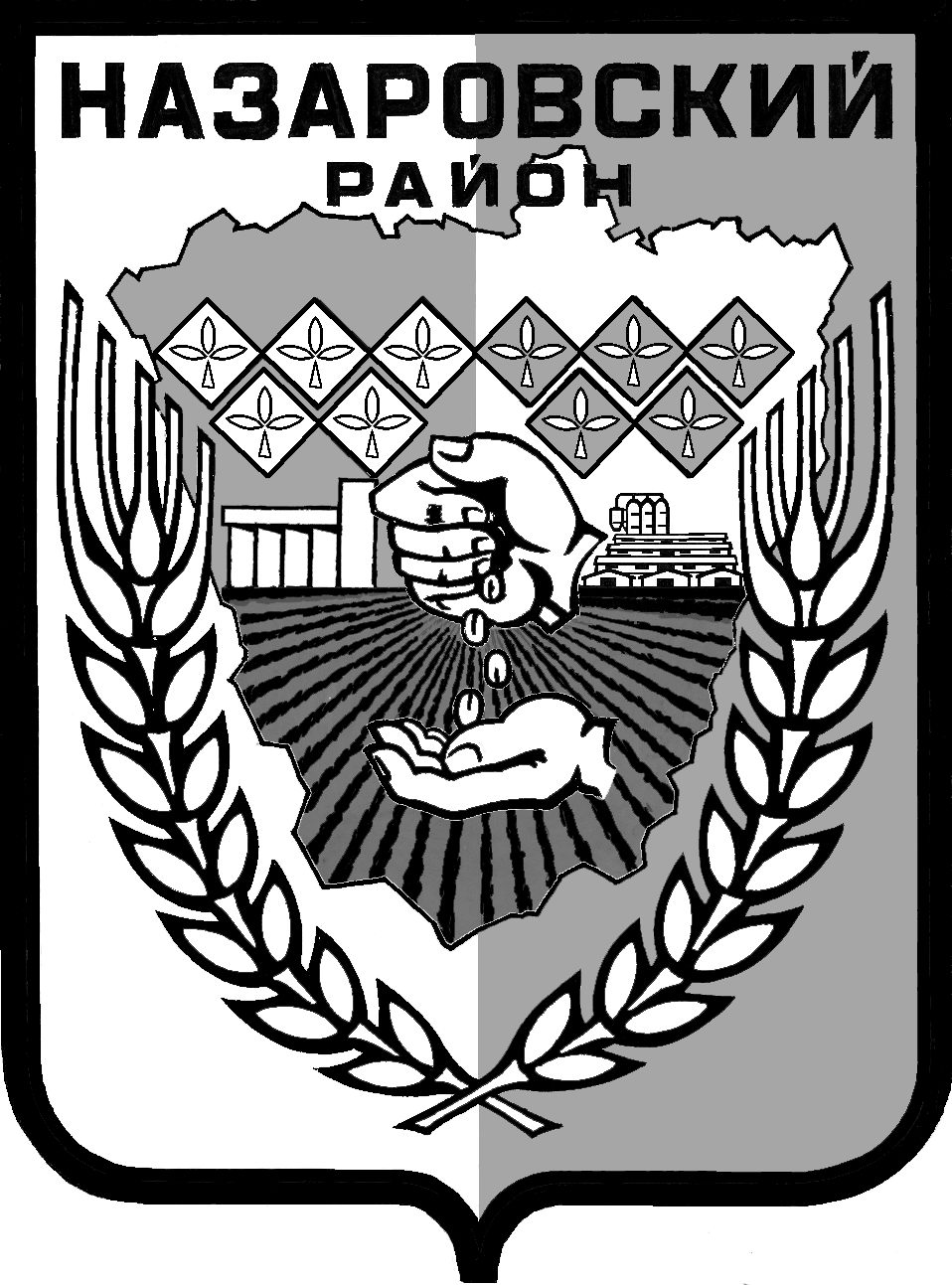 Администрация Назаровского районаКрасноярского краяПОСТАНОВЛЕНИЕ«___» _____ 20__  г.                    г. Назарово                                            № ____О внесении изменений в постановление администрации Назаровского района от 23.12.2010 г. № 746-п «Об утверждении административного регламента муниципальной услуги по зачислению в муниципальные общеобразовательные учреждения, расположенные на территории Назаровского района Красноярского края»	В соответствии с Законом российской Федерации от 10.07.1992            № 3266-1 «Об образовании», Федеральным законом от 27.07.2010 № 210-ФЗ «Об организации предоставления государственных и муниципальных услуг», приказом Министерства образования и науки Российской Федерации от 15.02.2012 г. № 107 «Об утверждении Порядка приема граждан в общеобразовательные учреждения», постановлением администрации Назаровского района от 14.05.2012 г. № 265-п «Об утверждении Порядка разработки и утверждения административных регламентов предоставления муниципальных услуг администрацией Назаровского района», руководствуясь уставом муниципального образования Назаровский район Красноярского края, ПОСТАНОВЛЯЮ:1. Внести в постановление администрации Назаровского района от 23.12.2010 г. № 746-п «Об утверждении административного регламента муниципальной услуги по зачислению в муниципальные общеобразовательные учреждения, расположенные на территории Назаровского района Красноярского края» (далее – постановление) следующие изменения:1.1. Пункт 2.2.3. приложения к постановлению изложить в новой редакции:«2.2.3. Прием заявлений в первый класс общеобразовательных учреждений для Получателей, проживающих на территории Назаровского района, закрепленной администрацией Назаровского района за конкретным общеобразовательным учреждением (далее – закрепленная территория), и имеющих право на получение общего образования (далее – закрепленные лица), начинается не позднее 10 марта и завершается не позднее 31 июля текущего года.Зачисление в общеобразовательное учреждение оформляется приказом руководителя общеобразовательного учреждения в течение 7 рабочий дней после приема документов.Для детей, не зарегистрированных на закрепленной территории, прием заявлений в первый класс начинается с 1 августа текущего года до момента заполнения свободных мест, но не позднее 5 сентября текущего года.Учреждения, закончившие прием в первый класс всех Получателей, зарегистрированных на закрепленной территории, вправе осуществлять прием детей, не зарегистрированных на закрепленной территории, ранее 1 августа.».1.2. Пункт 2.3. приложения к постановлению изложить в новой редакции:«2.3. Исчерпывающий перечень документов, необходимых в соответствии с законодательными и иными правовыми актами для предоставления муниципальной услуги, которые заявитель должен представить самостоятельно.2.3.1. Перечень документов, необходимых для зачисления Получателя в первый класс общеобразовательного учреждения:заявление Заявителя;оригинал документа, удостоверяющего личность родителя (законного представителя), либо оригинал документа, удостоверяющего личность иностранного гражданина в Российской Федерации в соответствии со статьей 10 Федерального закона от 25 июля 2002 г. № 115-ФЗ «О правовом положении иностранных граждан в Российской Федерации»;оригинал свидетельства о рождении Получателя либо заверенную в установленном порядке копию документа, подтверждающего родство Заявителя (или законность представления прав Получателя);оригинал свидетельства о регистрации Получателя по месту жительства или свидетельства о регистрации Получателя по месту пребывания на закрепленной территории (для закрепленных лиц, зарегистрированных по месту жительства или по месту пребывания);заверенные в установленном порядке копии документа, подтверждающего родство Заявителя (или законность представления прав Получателя), и документа, подтверждающего право Заявителя на пребывание в Российской Федерации (для иностранных граждан, не зарегистрированных на закрепленной территории);медицинское заключение о состоянии здоровья (по усмотрению Заявителя).2.3.2. Перечень документов, необходимых для зачисления Получателя в первый класс в течение учебного года или во второй-девятый классы общеобразовательного учреждения:заявление Заявителя;оригинал документа, удостоверяющего личность родителя (законного представителя), либо оригинал документа, удостоверяющего личность иностранного гражданина в Российской Федерации в соответствии со статьей 10 Федерального закона от 25 июля 2002 г. № 115-ФЗ «О правовом положении иностранных граждан в Российской Федерации»;оригинал свидетельства о рождении Получателя либо заверенную в установленном порядке копию документа, подтверждающего родство Заявителя (или законность представления прав Получателя);оригинал свидетельства о регистрации Получателя по месту жительства или свидетельства о регистрации Получателя по месту пребывания на закрепленной территории (для закрепленных лиц, зарегистрированных по месту жительства или по месту пребывания);заверенные в установленном порядке копии документа, подтверждающего родство Заявителя (или законность представления прав Получателя), и документа, подтверждающего право Заявителя на пребывание в Российской Федерации (для иностранных граждан, не зарегистрированных на закрепленной территории);медицинское заключение о состоянии здоровья (по усмотрению Заявителя);личное дело Получателя, выданное общеобразовательным учреждением, в котором он обучался ранее.2.3.3. Перечень документов, необходимых для зачисления Получателя в десятый, одиннадцатый классы общеобразовательного учреждения:заявление Заявителя;оригинал документа, удостоверяющего личность родителя (законного представителя), либо оригинал документа, удостоверяющего личность иностранного гражданина в Российской Федерации в соответствии со статьей 10 Федерального закона от 25 июля 2002 г. № 115-ФЗ «О правовом положении иностранных граждан в Российской Федерации»;оригинал свидетельства о рождении Получателя либо заверенную в установленном порядке копию документа, подтверждающего родство Заявителя (или законность представления прав Получателя);оригинал свидетельства о регистрации Получателя по месту жительства или свидетельства о регистрации Получателя по месту пребывания на закрепленной территории (для закрепленных лиц, зарегистрированных по месту жительства или по месту пребывания);заверенные в установленном порядке копии документа, подтверждающего родство Заявителя (или законность представления прав Получателя), и документа, подтверждающего право Заявителя на пребывание в Российской Федерации (для иностранных граждан, не зарегистрированных на закрепленной территории);медицинское заключение о состоянии здоровья (по усмотрению Заявителя);личное дело Получателя, выданное общеобразовательным учреждением, в котором он обучался ранее;документ государственного образца об основном общем образовании.2.3.4. Перечень документов, необходимых для зачисления Получателя в специальные (коррекционные) классы:заявление Заявителя;оригинал документа, удостоверяющего личность родителя (законного представителя), либо оригинал документа, удостоверяющего личность иностранного гражданина в Российской Федерации в соответствии со статьей 10 Федерального закона от 25 июля 2002 г. № 115-ФЗ «О правовом положении иностранных граждан в Российской Федерации»;оригинал свидетельства о рождении Получателя либо заверенную в установленном порядке копию документа, подтверждающего родство Заявителя (или законность представления прав Получателя);оригинал свидетельства о регистрации Получателя по месту жительства или свидетельства о регистрации Получателя по месту пребывания на закрепленной территории (для закрепленных лиц, зарегистрированных по месту жительства или по месту пребывания);заверенные в установленном порядке копии документа, подтверждающего родство Заявителя (или законность представления прав Получателя), и документа, подтверждающего право Заявителя на пребывание в Российской Федерации (для иностранных граждан, не зарегистрированных на закрепленной территории);медицинское заключение о состоянии здоровья (по усмотрению Заявителя);личное дело Получателя, выданное общеобразовательным учреждением, в котором он обучался ранее;заключение психолого-медико-педагогической комиссии;путевка Управления образования.2.3.5. Заявитель вправе по собственной инициативе представлять документы, если они имеют непосредственное отношение к предмету запрашиваемой муниципальной услуги, в том числе медицинское заключение о состоянии здоровья Получателя.2.3.6. Управление образования (общеобразовательные учреждения) не вправе требовать от Заявителя осуществления действий, в том числе согласований, необходимых для получения муниципальной услуги и связанных с обращением в иные государственные, органы местного самоуправления, организации, за исключением услуги получения документов и информации, предоставляемых в результате предоставления такой услуги.2.3.7. Информацию о перечне документов, необходимых для предоставления муниципальной услуги, можно получить у специалиста Управления образования и специалиста общеобразовательного учреждения (далее совместно – Специалисты)2.3.8. С целью проведения организованного приема в первый класс закрепленных лиц общеобразовательное учреждение не позднее 10 дней с момента издания постановления администрации Назаровского района о закрепленной территории размещает на информационном стенде, на официальном сайте общеобразовательного учреждения информацию о количестве мест в первый класс; не позднее 1 августа – информацию о наличии свободных мест для приема детей, не зарегистрированных на закрепленной территории.2.3.9. В заявлении Заявителями указываются следующие сведения:а) фамилия, имя, отчество (последнее – при наличии) Получателя;б) дата и место рождения Получателя;в) фамилия, имя, отчество (последнее – при наличии) Заявителя.Факт ознакомления Заявителя, в том числе через информационные системы общего пользования, с лицензией на осуществление образовательной деятельности, свидетельством о государственной аккредитации общеобразовательного учреждения, уставом общеобразовательного учреждения фиксируется в заявлении о приеме и заверяется личной подписью Заявителя.Подписью Заявителя фиксируется также согласие на обработку его персональных данных и персональных данных Получателя в порядке, установленном законодательством Российской Федерации.2.3.10. Документы предоставляются на русском языке либо имеют 
в установленном законом порядке заверенный перевод на русский язык.2.3.11. Заявление оформляется Заявителем рукописным 
или машинописным способом.В случае если заявление заполнено машинописным способом, Заявитель дополнительно в нижней части заявления ставит свою подпись и дату подачи заявления.В документах не должно быть подчисток, приписок, зачеркнутых слов и иных исправлений.Тексты на документах, полученных посредством светокопирования, должны быть разборчивы.Для получения муниципальной услуги предоставляются копии документов и их оригиналы. Копии заверяются специалистами общеобразовательного учреждения в момент их подачи.2.3.12. Документы направляются в общеобразовательное учреждение посредством личного обращения Заявителя либо направления документов 
по почте либо по электронной почте.2.3.13. В случае отправления документов по электронной почте все документы, содержащие подписи и печати, должны быть отсканированы
в формате JPG или PDF, разрешение фотографий не менее 150 dpi (точек 
на дюйм).Отсканированный текст, подписи и печати должны читаться
без затруднений в масштабе 1:1.».1.3. Пункт 2.4. приложения к постановлению изложить в новой редакции:«2.4. Исчерпывающий перечень оснований для отказа в приеме документов, необходимых для предоставления муниципальной услуги:2.4.1. Несоответствие предоставленных документов требованиям, указанным в пунктах 2.3.1. – 2.3.13. настоящего Административного регламента.2.4.2. Исчерпывающий перечень оснований для отказа в предоставлении муниципальной услуги:1) отсутствие свободных мест в общеобразовательном учреждении (для закрепленных лиц).В случае отказа в предоставлении места в общеобразовательном учреждении Заявители для решения вопроса об устройстве Получателя в другое общеобразовательное учреждение обращаются в Управление образования.2) Получатель является не зарегистрированным лицом на закрепленной территории.».1.4. пункт 3.3. приложения к постановлению изложить в новой редакции:«3.3. Сроки прохождения отдельных административных процедур:прием и регистрация документов Заявителя – не более 1 дня с момента поступления документов Заявителя в общеобразовательное учреждение;рассмотрение специалистом общеобразовательного учреждения документов Заявителя – 3 дня с момента приема и регистрации документов Заявителя;зачисление в общеобразовательное учреждение:Прием заявлений в первый класс общеобразовательных учреждений для Получателей, проживающих на территории Назаровского района, закрепленной администрацией Назаровского района за конкретным общеобразовательным учреждением (далее – закрепленная территория), и имеющих право на получение общего образования (далее – закрепленные лица), начинается не позднее 10 марта и завершается не позднее 31 июля текущего года.Зачисление в общеобразовательное учреждение оформляется приказом руководителя общеобразовательного учреждения в течение 7 рабочий дней после приема документов.Для детей, не зарегистрированных на закрепленной территории, прием заявлений в первый класс начинается с 1 августа текущего года до момента заполнения свободных мест, но не позднее 5 сентября текущего года.Учреждения, закончившие прием в первый класс всех Получателей, зарегистрированных на закрепленной территории, вправе осуществлять прием детей, не зарегистрированных на закрепленной территории, ранее 1 августа.».1.5.. Приложение 2 к административному регламенту предоставления муниципальной услуги по зачислению в муниципальные общеобразовательные учреждения, расположенные на территории Назаровского района Красноярского края считать приложением 1 к административному регламенту предоставления муниципальной услуги по зачислению в муниципальные общеобразовательные учреждения, расположенные на территории Назаровского района Красноярского края и изложить его в новой редакции согласно приложению.1.6. Приложение 3 к административному регламенту предоставления муниципальной услуги по зачислению в муниципальные общеобразовательные учреждения, расположенные на территории Назаровского района Красноярского края считать приложением 2 к административному регламенту предоставления муниципальной услуги по зачислению в муниципальные общеобразовательные учреждения, расположенные на территории Назаровского района Красноярского края.   2. Контроль за выполнением постановления оставляю за собой.3. Постановление вступает в силу в день, следующий за днем его официального опубликования в газете «Советское Причулымье».Глава администрации района					    С.Н. КрашенинниковПриложение  1к административному регламенту предоставления Управлением образования администрации Назаровского районамуниципальной услуги по зачислению в муниципальные общеобразовательныеучреждения, расположенные на территории Назаровского района Красноярского краяСписок общеобразовательных учреждений Назаровского районап/пНаименование общеобразовательного учрежденияПочтовый адресЭлектронный адресКонтактный телефон, факсГрафик работыМБОУ «Гляденская средняя общеобразовательная школа»662220 Назаровский район,ст.Глядень, ул.Новая, 28glyaden@mail.ru8(39155) 94-1-41 Ежедневно800-1700 , кроме воскресеньяМБОУ «Дороховская средняя общеобразовательная школа»662201 Назаровский район,с.Дороховоул.Зеленая, 45dorohovo_sosh@mail.ru 8(39155) 96-2-86 Ежедневно 800-1700 , кроме воскресеньяМБОУ «Краснополянская средняя общеобразовательная школа»662211 Назаровский район,с.Красная Полянаул.Мира, 31kras.polyana@mail.ru8(39155) 98-1-69 Ежедневно 800-1700 , кроме воскресеньяМБОУ «Крутоярская средняя общеобразовательная школа»662225 Назаровский район,ст.Красная Сопкаул.Центральная, 1krutoyar@mail.ru   8(39155) 95-3-06 Ежедневно 800-1700 , кроме воскресеньяМБОУ «Павловская средняя общеобразовательная школа»662202 Назаровский район,с.Павловкаул.Советская, 15bogomo-elena@bk.ru8(39155) 97-4-01 Ежедневно 800-1700 , кроме воскресеньяМБОУ «Подсосенская  средняя общеобразовательная школа»662212 Назаровский район,с.Подсосноеул.Школьная, 7podsosnoe@mail.ru8(39155) 99-6-92 Ежедневно 800-1700 , кроме воскресеньяМБОУ «Преображенская средняя общеобразовательная школа»662213 Назаровский район,п.Преображенскийул.школьная, 14preobragenka_mou@mail.ru8(39155) 92-3-04 Ежедневно 800-1700 , кроме воскресеньяМБОУ «Сахаптинская средняя общеобразовательная школа»662215 Назаровский район,с.Сахаптаул.Школьная, 9sahapta_shcola@mail.ru8(39155) 90-2-57 (раб)Ежедневно 800-1700 , кроме воскресеньяМБОУ «Сохновская средняя общеобразовательная школа»662218 Назаровский район,с.Сохновкаул.40 лет Победы, 1sohnovka@mail.ru8(39155) 96-5-37Ежедневно 800-1700 , кроме воскресеньяМБОУ «Степновская средняя общеобразовательная школа»662217 Назаровский район,п.Степнойул.школьная, 21ssoshcola@mail.ru8(39155) 93-4-55 Ежедневно 800-1700 , кроме воскресеньяМКОУ «Антроповская основная общеобразовательная школа»662220 Назаровский район,с.Антроповоул.Романова, 21antropovo@mail.ru8(39155) 94-3-13 Ежедневно 800-1700 , кроме воскресеньяМКОУ «Медведская основная общеобразовательная школа»662217 Назаровский район,с.Медведскул.школьная, 5eremeev58@mail.ru8(39155) 93-2-97 Ежедневно 800-1700 , кроме воскресеньяМКОУ «Сережская основная общеобразовательная школа»662210 Назаровский район,с.Сережул.Школьная, 9b_serej@mail.ru8(39155) 98-2-28 Ежедневно 800-1700 , кроме воскресенья